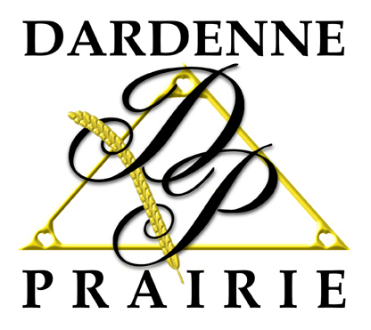 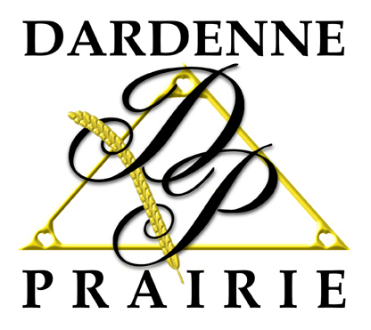 CITY OF DARDENNE PRAIRIE2032 HANLEY ROADDARDENNE PRAIRIE, MO  63368TOWN SQUARE VISION STEERING COMMITTEEMEETING AGENDAApril 1st, 20246:00 p.m.CALL MEETING TO ORDER	PLEDGE OF ALLEGIANCE 	ROLL CALLAPPROVAL OF MINUTESNEW BUSINESSReview of PGAV Financial Impact StudyCommittee review and discussionADJOURNMENT